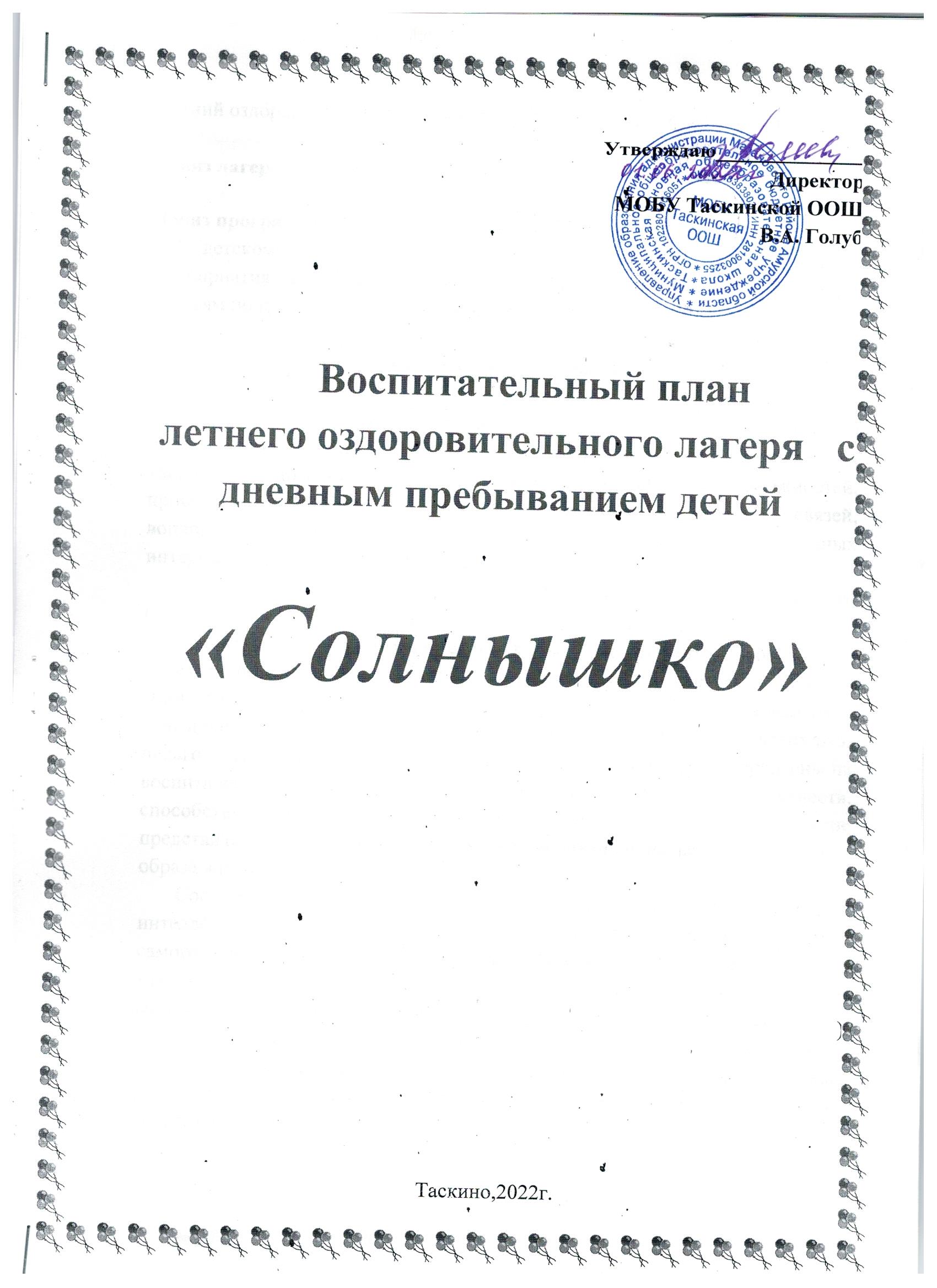 Утверждаю______________Директор МОБУ Таскинской ООШВ.А. Голуб                 Воспитательный план летнего оздоровительного лагеря   с дневным пребыванием детей «Солнышко»)Таскино,2022г.Летний оздоровительный лагерь с дневным пребыванием «Солнышко»Девиз лагеря: «Улыбайся каждый раз, для здоровья это класс!».Девиз программы: «В детском оздоровительном  лагере главное не система дел, не мероприятия, а ребёнок в деле, его поступки, его отношение к делу, к друзьям по группе, ко взрослым людям». Пояснительная записка         Летние каникулы составляют значительную часть свободного времени детей. Этот период как нельзя более благоприятен для развития их творческого потенциала, совершенствования личностных возможностей, приобщения к ценностям культуры, вхождения в систему социальных связей, воплощения собственных планов, удовлетворения индивидуальных интересов в личностно значимых сферах деятельности.         Здоровье - важнейший фактор работоспособности и гармоничного развития человека, а особенно детского организма. Понятие здоровья в настоящее время рассматривается не только как отсутствие заболевания, болезненного состояния, физического дефекта, но и состояние полного социального, физического, интеллектуального и эмоционального  благополучия. В воспитательном процессе школы все психолого-педагогические технологии, программы, методы должны быть направлены на воспитание у детей культуры здоровья, личностных качеств, способствующих его сохранению и укреплению, формирование представления о здоровье как ценности, мотивацию на ведение здорового образа жизни.       Состояние здоровья ребенка может стать причиной его отставания в интеллектуальном развитии. Негативные последствия этого как для него самого, так и для отношений, складывающихся между ним и членами семьи, так или иначе, отражаются на состоянии всего общества. Нынешнее состояние здоровья и уровень заболеваемости детей вызывают серьезные опасения. В последнее время в условиях сложной экономической и социальной обстановки в обществе школа становится определяющей в плане возможностей ребенка адаптироваться к условиям и требованиям современной жизни.      Ну, где ещё школьник почувствует себя раскрепощённым, свободным, независимым как не в период летних каникул, на школьных площадках, в летних оздоровительных лагерях?!     Действительно, нигде так не раскрывается ребёнок, как в играх. Здесь, кроме удовлетворения личных интересов, ребёнок сам не подозревая, развивает свои физические и моральные качества, учится дружить, сопереживать, идти на помощь без оглядки, учиться побеждать и проигрывать. Нужно только правильно его настроить, не отталкивать, не отворачиваться от него, как неперспективного.      Важной для педагогики задачей представляется развитие в ребенке умения жить в постоянно развивающемся мире, предполагающем умение постоянно творчески изменять себя и воспринимать взрослый и детский мир как диалектическую систему. Человеческое мышление, способность к творчеству - величайший дар природы. Очень важно понимать, что даром этим природа отмечает каждого человека. Но  очевидно и то, что свои дары она поровну не делит и кого-то награждает щедро, не скупясь, а кого-то обходит стороной.       Именно поэтому, данная программа ставит своей целью развитие творческих способностей детей, которые заложены в них природой и позволяет  ребёнку реализоваться в период летних каникул.     Использование программ и методик по развитию компонентов творческой индивидуальности дает возможность сохранить и развить богатые предпосылки детского возраста.     Психологи утверждают,  что практически все дети обладают творческим потенциалом, который эффективно развивается при систематических занятиях. И в дальнейшем, приобретенные в течение лагерной смены творческие  способности, навыки и умения дети эффективно перенесут на учебные предметы в школе, в повседневную жизнь, достигая значительных успехов, чем их менее творчески развитые сверстники.        Данная программа  является комплексной, т.е. включает в себя два основных направления, заложенных в Образовательную программу школы:духовно-нравственное развитие и воспитание детей;формирование здорового и безопасного образа жизни.     Основной состав лагеря - это обучающиеся ОУ в возрасте 7-12 лет. При комплектовании особое внимание уделяется детям из малообеспеченных, неполных семей и из семей,  а также детям, находящимся в трудной жизненной ситуации.     Деятельность воспитанников во время лагерной смены осуществляется в разновозрастных отрядах.Цель: реализация всех возможностей школы для формирования психически здорового, социально-адаптированного, физически развитого человека, обладающего ценностным отношением к своему здоровью, имеющего привычку к активному образу жизни и регулярным занятиям физической культурой, т.е. создание оптимальных условий, обеспечивающих полноценный отдых     детей, их оздоровление и творческое развитие.Задачи:-  организовать систему оздоровительных мероприятий;-  способствовать укреплению навыков к здоровому образу жизни;-  раскрыть творческий потенциал детей;-  развить различные формы общения в разновозрастных группах;-  расширить через игровой сюжет двигательную активность ребёнка    с  учётом их индивидуальных и возрастных особенностей; -  организация среды, предоставляющей ребенку возможность     для самореализации на индивидуальном личностном потенциале.- формирование у ребят навыков общения и толерантности;- формирование культурного поведения, санитарно-гигиенической культуры;- воспитывать гражданские и нравственные качества, развивать творческое    мышление необходимое для практической деятельности, познания, ориентации в окружающем мире.Принципы реализуемой программы        Программа  летнего оздоровительного лагеря с дневным пребыванием детей на базе МОБУ Таскинской ООШ  осуществляется на основе следующих духовно-нравственных  принципов: нравственного примера педагога – нравственность учителя, моральные нормы, которыми он руководствуется в своей профессиональной деятельности и жизни, его отношение к своему педагогическому труду, к ученикам, коллегам;социально-педагогического партнерства – целесообразные партнерские отношения с другими субъектами социализации: семьей, общественными организациями и традиционными российскими религиозными объединениями, учреждениями дополнительного образования, культуры и спорта, СМИ;индивидуально-личностного развития – педагогическая поддержка самоопределения личности, развития ее способностей, таланта, передача ей системных научных знаний, умений, навыков и компетенций, необходимых для успешной социализации;интерактивности программ духовно-нравственного воспитания – интеграция духовно-нравственного развития и воспитания в основные виды деятельности обучающихся: урочную, внеурочную, внешкольную и общественно полезную;социальной востребованности воспитания – соединение духовно-нравственного развития и воспитания с жизнью, реальными социальными проблемами, которые необходимо решать на основе морального выбора.Направление работы по формированию здорового и безопасного образа жизни строится  с учётом факторов, оказывающих существенное влияние на состояние здоровья детей:неблагоприятные социальные, экономические и экологические условия;факторы риска, имеющие место в образовательных учреждениях, которые приводят к дальнейшему ухудшению здоровья детей и подростков от первого к последнему году обучения;чувствительность к воздействиям при одновременной к ним инертности по своей природе, обусловливающей временной разрыв между воздействием и результатом, который может быть значительным, достигая нескольких лет, и тем самым между начальным и существенным проявлением неблагополучных популяционных сдвигов в здоровье детей и подростков и всего населения страны в целом;активно формируемые в младшем школьном возрасте комплексы знаний, установок, правил поведения, привычек;особенности отношения обучающихся младшего школьного возраста к своему здоровью, что связано с отсутствием у детей опыта «нездоровья» (за исключением детей с серьёзными хроническими заболеваниями) и восприятием ребёнком состояния болезни главным образом как ограничения свободы, неспособностью прогнозировать последствия своего отношения к здоровью.Критерии эффективности программы:	Для того чтобы программа заработала, нужно создать такие условия, чтобы каждый участник процесса (взрослые и дети) нашёл своё место, с удовольствием относился к обязанностям и поручениям, с радостью участвовал в предложенных мероприятиях. Для выполнения этих условий разработаны следующие критерии эффективности:Постановка реальных целей и планирование результатов программы;Заинтересованность педагогов и детей в реализации программы, благоприятный психологический климат;Удовлетворённость детей и взрослых предложенными формами работы;Творческое сотрудничество взрослых и детей.Прогнозируемые результатыПрограмма летнего школьного оздоровительного лагеря основана на требованиях Федерального государственного образовательного стандарта, в котором сформулирована основная цель нравственного развития и воспитания личности  школьника и  заключается в становлении личностных характеристик ребенка, а именно:умеющий учиться, способный организовать свою деятельность, умеющий пользоваться информационными источниками;обладающий основами коммуникативной культурой (умеет слушать и слышать собеседника, высказывать свое мнение);любознательный, интересующийся, активно познающий мир;владеющий основами умения учиться, способный к организации собственной деятельности; любящий свой край и свою Родину;уважающий и принимающий ценности семьи и общества;готовый самостоятельно действовать и отвечать за свои поступки перед семьей и школой; доброжелательный, умеющий слушать и слышать партнера, умеющий высказать свое мнение; выполняющий правила здорового и безопасного образа жизни для себя и окружающих..	Условия реализации программыНормативно-правовые условияЗакон «Об образовании РФ»Конвенция о правах ребенка, ООН, 1991г.Устав МОБУ Таскинской ООШПоложение о лагере дневного пребывания.Правила внутреннего распорядка лагеря дневного пребывания.Инструкции по правила по  безопасности.Инструкции по организации и проведению туристических походов и экскурсий.Приказы управления образования.Должностные инструкции работников.Санитарные правила о прохождении медицинского осмотра.Заявления от родителей.Акт приемки лагеря.Программа.Материально-технические условия предусматривают:финансирование за счет Фонда социального страхования, средств местного бюджета;спортивный зал;игровая площадка;кабинеты;художественные средства, игры настольные и др.;хозяйственный инвентарь;аудиотека, фонограммы;канцелярские принадлежности;компьютер , принтер, ксерокс, мультимедийный проектор;Кадровые условияВ соответствии со штатным расписанием в реализации программы участвуют:Координаторы смены:начальник летнего лагеря;медицинский работник.Кураторы отряда:воспитатели, учителя - предметники  МОБУ Таскинской ООШ.Психолого-педагогическое сопровождение смены    Это процесс оказания своевременной педагогической и психологической помощи нуждающимся в ней детям и  система корректирующих воздействий на основе отслеживания изменений в процессе развития личности ребенка.Компоненты психолого – педагогического сопровождения:консультационныйпрогностическийпрактический.     Функции психолого-педагогического сопровождения ребенка в условиях лагеря:Воспитательная – восстановление положительных качеств, позволяющих ребенку комфортно чувствовать себя в окружающее среде;Компенсаторная – формирование у ребенка стремления компенсировать  имеющиеся недостатки усилением приложения сил в том виде деятельности, который он любит и в котором он может добиться успеха, реализовать свои возможности, способности в самоутверждении.Стимулирующая – направлена на активизацию положительной социально-полезной, предметно-практической деятельности ребенка;Корректирующая – связана с исправлением отрицательных качеств в личности и предполагает применение разнообразных методов и методик, направленных на корректировку мотивационно-ценностных ориентаций и установок в общении и поведении.Механизм реализации программы       Для реализации программы разработан механизм, который представлен в виде модулей:Организационный модуль               Формы работы:планирование;подготовка к лагерной смене;оформление лагеря;подготовка материальной базы;распределение обязанностей;подготовка к сдаче приемной комиссии;организация питания в школьном оздоровительном лагере.Физкультурно - оздоровительный модуль                    Формы работы:утренняя зарядка;беседы о вредных привычках;организация питания воспитанников;спортивные праздники и соревнования;конкурс рисунков «Мы за здоровый образ жизни», «Пожарная безопасность», «Мы за мир!»;экскурсии;работа спортивной секции;подвижные игры на свежем воздухе;цикл мероприятий по ПДД, правилам пожарной безопасности, правилам поведения на водоемах в летний период.3. Творческий модуль         Формы работы:коллективно-творческая деятельность;участие в улусных мероприятиях;участие в общелагерных мероприятиях;работа кружка «Умелые руки»;конкурсы;викторины.4. Патриотический модуль         Формы работы:торжественная линейка  22 июня;военно-патриотическая игра «Зарничка».Нравственно-экологический модуль                  Формы работы:экскурсии в природу;работа кружка «Азбука нравственности»экологический КВН;библиотечные часы;викторины, конкурсы;Организация кружковой деятельности     Важным направлением воспитательной работы в лагере является кружковая деятельность, объединяющая детей по интересам в малые группы. Организация кружковой деятельности лагеря носит вариативный характер, то есть в период смены работаю постоянные кружки, для функционирования которых имеется обеспеченность педагогическими кадрами. Цель: расширение кругозора, развитие познавательных интересов и творческих способностей детей. Включает в себя развитие детей средствами совместного творчества, в процессе которого идёт закрепление норм поведения и правил этикета, знакомство с новыми предметами и явлениями, воспитание бережного отношения к природе, любви к труду. Создаются условия для реализации собственных интересов и творческих способностей детей в наиболее целесообразном применении. Организация  деятельности в лагере включает ряд этапов:изучение интересов детей;презентация кружков в начале смены;текущее отражение результатов деятельности детей;подведение итогов работы кружков в конце смены.Организация трудовой деятельности     Содержание деятельности детей в лагере определяется общими целями и задачами воспитания в условиях летнего отдыха. Труд позволяет ребенку вступать в разнообразные отношения с окружающим миром и оставаться при этом самим собой. В процессе формирования общетрудовых умений и навыков ребенок определяет свое место в жизни и ту систему отношений, в которых будет чувствовать себя значимым и востребованным.Цель:  подготовка детей к самоопределению и к осознанному выбору профессии, формирование трудовых умений и навыков, развитие через трудовую деятельность способностей ребенка.Задачи:Освоение социально – трудовых ролей.Развитие у детей волевых качеств, чувства долга и ответственности.Воспитание уважения к членам коллектива, бережного отношения к результатам труда.Формирование умений и навыков самообслуживания.Тематическое планирование Система контроля по реализации программы В течение смены ведется ежедневная самооценка участников смены относительно эмоционального личного состояния, уровня развития коллектива; педагогическим коллективом летнего лагеря проводится ежедневная диагностика эмоционального состояния участников смены, в течение смены проводится социометрия, наблюдение за приоритетными видами деятельности участников.                                               Список используемой литературы«Лазурный» - страна детства: Из опыта работы государственного областного санаторно-оздоровительного образовательного детского центра «Лазурный». – Н. Новгород: Изд-во ООО «Педагогические технологии», 2002.Будем работать вместе. Программы деятельности детских и подростковых организаций. М., 1996. Адреева В. И., Щетинская А. И. Педагогика дополнительного образования: приоритет духовности, здоровья и творчества. – Казань – Оренбург, Центр инновационных технологий, 2001Байбородова Л. В. Воспитательная работа в детском загородном лагере. – Ярославль: Академия развития, 2003Григоренко Ю.Н., Кострецова У.Ю., Кипарис-2: Учебное пособие по организации детского досуга в детских оздоровительных лагерях и школе. – М.: Педагогическое общество России, 2002.Григоренко Ю.Н., Пушина М.А., Кипарис-4: Учебно–практическое пособие для воспитателей и вожатых.- М.: Педагогическое общество России, 2003.И.В. Васильев, В помощь организаторам и инструкторам туризма, Москва-Профиздат, 1973Козлова Ю.В., Ярошенко В.В., Туристский клуб школьников: Пособие для руководителя.- М.: ТЦ сфера, 2004. -  (Библиотека вожатого)Солнцеворот-99 или Сварожий круг: Настольная книга вожатого. – Н. Новгород: Нижегородский гуманитарный центр, 2000.Цветкова И.В., Заярская Г.В., Клемяшова Е.М., Мурашова А.Г.Радуга над Эколандией. Экологическое воспитание в условиях оздоровительного лагеря. Кипарис-10. Методическое пособие / Общ. Ред. И.В. Цветковой. – М.: Педагогическое сообщество России, 2005. Основные обязанности начальника лагеря с дневным пребывание детей:1.Общее руководство работой лагеря и выполнение плана его работы.2.Обеспечение соблюдения работниками лагеря «Правил внутреннего распорядка», своих функциональных обязанностей.3. Обеспечение защиты интересов детей.4. Обеспечение соблюдения всеми работниками лагеря режима дня, графика питания школьников, выполнение санитарно-гигиенического режима лагеря и техники безопасности различных мероприятий. Основные обязанности педагогических работников, привлекаемых для работы с детьми.1. Соблюдение интересов и защита прав детей.2. Участие в планировании и реализации утвержденного плана воспитательной работы лагеря.3. Соблюдение санитарно-гигиенических требований при работе с детьми. Для планирования своей работы, подведение итогов, коллективного решения вопросов деятельности лагеря проводятся планерки. По окончании работы на общем собрании подводятся итоги, оформляется необходимая документация. Права и обязанности обучающихся лагеря с дневным пребывание детей:Обучающиеся лагеря с дневным пребывание детей имеют право:1. На прием в лагерь по заявлению родителей при наличии свободных мест.2. На прекращение посещения лагеря по заявлению родителей. .3. На участие в самоуправлении во время работы лагеря, в выборные органы и работу в выборных органах.4. На свободное выражение собственных взглядов и убеждений. Обучающиеся обязаны:1. Выполнять данное положение и другие локальные акты, регулирующие деятельности лагеря.2. Бережно относится к имуществу школы.3. Выполнять требования администрации и других работников школы.4. Беречь и приумножать традиции школы.5. Принимать активное участие в проводимых делах в лагере.6. Не унижать честь и достоинство, права других детей и работников школы.7. Быть вежливыми, корректными со всеми работниками лагеря, не нарушать установленных правил поведения.8. Дисциплина в лагере поддерживается на основе уважения человеческого достоинства педагогических и технических работников, осознанного исполнения ими правил, регулирующих внутреннюю жизнь лагеря и выработанной системы мер ее поддерживания.ДеньМероприятие«День знакомств»июняОрганизационные мероприятия по приему детей и распределению по отрядам и размещению;Открытие  лагерной смены «Здравствуй, друг!»;Подвижные игры;Инструктаж по технике безопасности;Тренинг «Знакомство», «Об именах».«День Спорта»июняУтренняя зарядка «Собирайся, детвора!»;Спортландия «Спорт любить – сильным и здоровым быть»;Посещение детской библиотеки «Права и обязанности детей»Подвижные игры на свежем воздухе;Конкурс «Спортивная пантомима» - изобразить:- гребцов на байдарке с рулевым;     - толкание ядра;    - прыгунов в длину;    - мастеров синхронного плавания.СДК ТаскиноПознавательная программа «Где живут витамины»Спортивная программа « Веселые старты»,Конкурс рисунков « Дети и спорт»   СДК ПутятиноПрофилактический час «Пилюлькин  предупреждает».Интеллектуальная игра «Пушкинский турнир»  Путятинская библиотека     Литературный час « Там  чудеса, там сказки ждут вас».Развлекательная программа» Счастье, солнце, дружба- вот ,что детям нужно».«День пожарнойбезопасности»июняПроведение инструктажа по технике пожарной безопасности.-Спортивные соревнования              «Юные пожарники»Оформление стенда:            «Нет-пожарам!»Минутка ПДД: «Памятки»/Распространение  памяток среди населения/Конкурс рисунков«День Леса»июняЭкологическая тропа (туристический поход)Викторина  «Зеленые страницы»Познавательно – профилактическое занятие  «Огонь  - друг,    огонь – враг,  берегись беды, когда ты у воды»СДК ТаскиноКруглый стол « Радость общения».Викторина « Все мы родом из детства»   СДК ПутятиноИгровая программа « Тропинками здоровья».Познавательный час « Многоликая персона»  Путятинская библиотекаСказочный квест «Приключения в стране Фей».Тематическая дискотека « Джинс- тин».«День Здоровья»июняИгра «Счастливый случай!» за здоровый образ жизни;Конкурс рисунков «Мы за здоровый образ жизни»«Новые виды спорта»  придумайте новый вид спорта (его название и правила), который мог бы вас прославить;Дискуссия «Почему вредной привычке ты скажешь: «Нет»!»Инструктаж по технике безопасности, оказание первой помощи (специалист ГО и ЧС)«День Сказок»июняПутешествие в сказку. «Одежда для сказочных героев»  нарисовать эскизы костюмов для сказочных  персонажей:- рабочий костюм Бабы-Яги;- парадно-выходной костюм Иванушки – дурачка;- спортивный костюм Кощея Бессмертного;- зимний костюм Водяного;Подвижные игры на свежем воздухе.СДК ТаскиноАкция « Лента добра».Познавательная программа « Мир зависит от меня».Конкурс рисунков « Пусть всегда будет мир».   СДК ПутятиноШуточные состязания» Богатыри».Игровая программа « Весёлая метла».Игровая программа « Знатоки живой природы».  Путятинская библиотекаКвест – игра « Летние приключения».Космический квест.«День ПДД»июня «Безопасное колесо» познавательный турнир; Конкурс «Новые дорожные знаки» помогите работникам ГАИ и нарисуйте новый дорожный знак;Подвижные игры на свежем воздухе.«День эрудита»июняИгра «Поле - чудес»Спортивная игра: «Волейбол»Трудовой десант            «Сделаем мир чище»Минутка ПДД «Дорога»«День Музыки»июняМузыкально – познавательная  игра «Цветы в песнях»;Конкурс «Спрятавшиеся ноты» -- в прочитанных предложениях найти спрятавшиеся ноты;- составить предложения, в которых спрятались бы пять нот (ля, ми, ре, фа, си);Подвижные игры на свежем воздухе.Концерт лагеря «Солнышко»«Вкусный день»июняСвоя игра «Гигиена питания»;«Съедобный зоопарк» изготовить из разных овощей:- огуречного крокодила;- картофельного медведя;- морковную лису  и т.д..«День смеха»июняМинутка здоровья:«Лекарственные растения»Время смеха, проказ и приколовИгра на сплочение: «Я вижу в тебе..»-Теннисный турнир«День  Грибника»июня-Международный день спорта ВПОО «Милосердие и порядок» Экологический конкурс «Грибной марафон»;«Грибные сказки»  сочинить сказку, у которой уже есть начало: «Жила-была дружная семья оранжевых Лисичек, но однажды…»;«Родилась у грибного царя Подберёзовика 1 дочь, и устроил он по этому поводу пир, пригласил на него всех грибных жителей…» «День цветов»июня«Праздник цветов»Поделки         « Природа и фантазия»Старты весёлых надеждМинутка по ПДД:    «Азбука безопасности»«День Расставания»июня «Сюрприз – PARTY»   шоу программа к закрытию оздоровительного сезона;«Сцена прощания» концертная программа.№ п/пМероприятиеСрок проведенияОтветственные1.Опрос родителей на выявление пожеланий по организации деятельности детского лагеря.Май начальник лагеря, классные рук.2.Опрос детей в организационный период с целью выявления их интересов, мотивов пребывания в лагере.1 день сменыВоспитатели3.Ежедневное отслеживание настроения детей, удовлетворенности проведенными мероприятиями.В течение сменыНачальник  лагеря, отрядные воспитатели4.Опрос детей и родителей  в конце смены, позволяющее выявить оправдание ожиданий.Последний день сменыВоспитатели